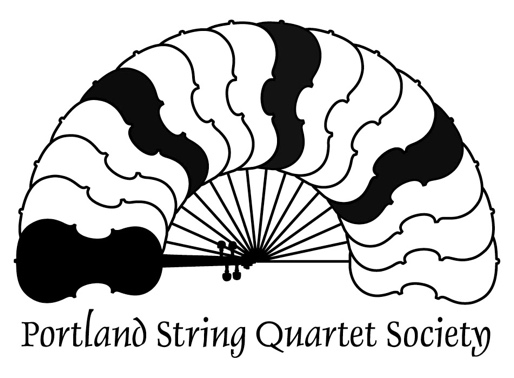 Enclosed is a tax-deductible contribution of $ _________ to the Portland String Quartet Society in support of the Portland String Quartet’s concerts and ongoing mission.   Guarantor $1000 and up  Benefactor $500 to $999  Patron $250 to $499  Sustainer $100 to $249  Friend up to $99  I wish to donate appreciated securities.     Please send me information.Name ____________________________________ Address __________________________________ City/State/Zip _____________________________ How would you like your name to appear in the concert program? ________________________________________________________________________ ____ Anonymous ____ Enclosed is a check payable to the Portland String Quartet Society. ____ Please charge credit card: Card#___________________________ CVC#___________________ Exp. Date:_______ Signature_________________________________ ____ My Company has a matching gift program. (Please forward a matching gift form with your contribution.) Thank you for your support of the Portland String Quartet!The Portland String Quartet Society P.O. Box 11, Portland, Maine 04112 • (207) 761-1522 e-mail: psqsociety@gmail.com   Web site:  https://www.portlandstringquartet.com/ 